Załącznik nr 9 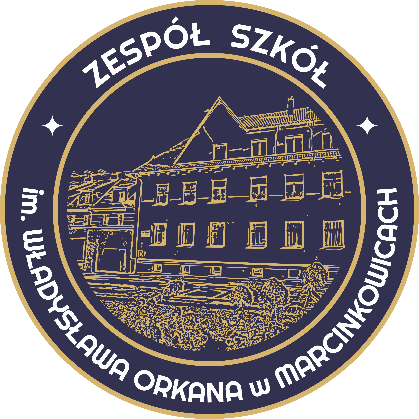                                                                                                                    do Wniosku o przyjęcie do internatu                                                                                                               w Zespole Szkół w Marcinkowicach...................................................................... imię i nazwisko ...................................................................... (adres zamieszkania) Oświadczenieo opiece prawnej sprawowanej nad dzieckiemOświadczam, że ja:……………………………………………………………………………                                                                       (imię i nazwisko rodzica /opiekuna prawnego)jestem jedynym opiekunem prawnym mojego dziecka:………………………………………                                                                                                                  (imię i nazwisko dziecka)Drugi z rodziców nie żyje/ jest pozbawiony władzy rodzicielskiej.*(W przypadku pozbawienia lub ograniczenia władzy rodzicielskiej należy dołączyć ksero dokumentu potwierdzającego tę informację.)Oświadczam, iż wszystkie podane dane są zgodne ze stanem faktycznym. Jestem świadomy(a) odpowiedzialności karnej za złożenie fałszywego oświadczenia.Oświadczam, że zmiany dotyczące w/w oświadczenia będą aktualizowane i zgłaszane na
bieżąco. .....................................                                             ........................................................................... Miejscowość, data                                                           Czytelny podpis osoby składającej oświadczenie *niepotrzebne skreślić